 新 书 推 荐中文书名：《吻中有深意》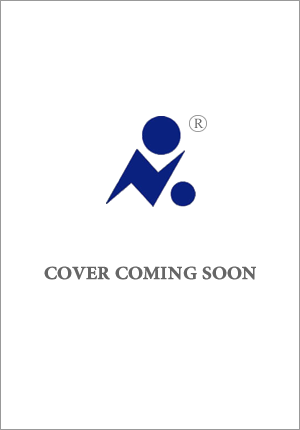 英文书名：WHAT'S IN A KISS 作    者：Lauren Kate  出 版 社：Penguin/Putnam代理公司：ANA/Lauren出版时间：2024年7月代理地区：中国大陆、台湾页    数：约319页审读资料：电子稿类    型：浪漫言情内容简介：一个吻里有什么？也许有一切。这并不是丽芙（Liv）想象中十年后与杰克·格拉斯韦尔（Jake Glasswell）再次见面的样子。杰克是她高中同学，两人很不对付，毕业舞会时，作为她的舞伴，竟然还羞辱了她，但如今的杰克，已经是电视名人，魅力十足。更让人意想不到的是，两人此刻同坐一辆车上。丽芙的生活自那次舞会之夜上的一个吻开始，就逐渐偏离轨道，不再受自己的控制。一场突发的危机，让她不得不推迟入学茱莉亚音乐学院，空出时间来陪伴母亲。现在她发誓，要作为休假的戏剧老师，高兴地进行无条件约会。这个周末，她要为最好的朋友玛莎做伴娘，而杰克是伴郎。当玛莎说“我愿意”时，丽芙看向了杰克的眼睛，忽然宇宙开始旋转，丽芙这些年的生活竟有了全新演绎，舞会之吻并非一切的终点，而是她和杰克的开始。兜兜转转，原来他是她一生的挚爱。有得必有失，全新的生活里，她妈妈和玛莎现在非常讨厌她。重要卖点：能吸引大量青少年粉丝：劳伦·凯特 (Lauren Kate) 是《纽约时报》排名第一的超自然浪漫小说青少年畅销书作家，以此为前提，能吸引一大批她现在已经长大的热爱超自然现象的受众。凯特现有21.7万Facebook粉丝、7.3万Twitter粉丝和4.9万Instagram粉丝，这本新书有望进一步提升其粉丝数量。从敌人到恋人，始于“假设...”的爱情故事：这本书涉及两个常青话题——从敌人到恋人的转变，和始于“假设”的爱情故事。这本书沿袭《辣妈辣妹》（Freaky Friday） 、 《女孩梦三十》（13 Going on 30）和《再次17岁》（17 Again）等千禧一代经典电影的传统，注定会让浪漫喜剧读者爱上劳伦·凯特。读者对优秀ROM COM的期望：这个爱情故事深刻而感人，主角将让艾米丽·亨利的粉丝满意。凯特将浪漫喜剧读者最喜欢的两种比喻结合在这本美好真诚的小说中。作者简介：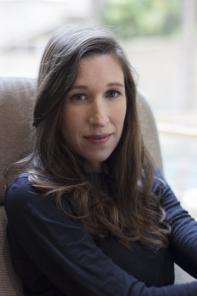 劳伦·凯特 (Lauren Kate)是《纽约时报》排名第一的作家，也是国际畅销书作家，有着九本针对年轻人的小说，其中包括被拍成电影的《堕落》（Fallen）。她的书已被翻译成三十多种语言，全球销量超过一千万册。此外，她还著有成人小说《孤儿之歌》（The Orphan's Song）和《以任何其他名字》（By Any Other Name）。凯特与家人住在洛杉矶。感谢您的阅读！请将反馈信息发至：版权负责人Email：Rights@nurnberg.com.cn安德鲁·纳伯格联合国际有限公司北京代表处北京市海淀区中关村大街甲59号中国人民大学文化大厦1705室, 邮编：100872电话：010-82504106, 传真：010-82504200公司网址：http://www.nurnberg.com.cn书目下载：http://www.nurnberg.com.cn/booklist_zh/list.aspx书讯浏览：http://www.nurnberg.com.cn/book/book.aspx视频推荐：http://www.nurnberg.com.cn/video/video.aspx豆瓣小站：http://site.douban.com/110577/新浪微博：安德鲁纳伯格公司的微博_微博 (weibo.com)微信订阅号：ANABJ2002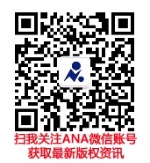 